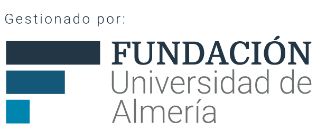 ANEXO I: FORMULARIO DE SOLICITUD PARA FAMILIAS DE ACOGIDA DENTRO DEL MARCO DEL PROGRAMA ISEP SUMMER ABROAD 2019El solicitante:	El solicitante:			Fdo.: ...........................................................				En…     ……., a     …de…     ………….de     ……………Entregar en Registro General de la Universidad de Almería (ARATIES).Fecha límite de entrega: 14 de junio de 2019DATOS PERSONALESDATOS PERSONALESDATOS PERSONALESDATOS PERSONALESDATOS PERSONALESDATOS PERSONALESDATOS PERSONALESDATOS PERSONALESNombre y apellidos:      Nombre y apellidos:      Nombre y apellidos:      Nombre y apellidos:      Nombre y apellidos:      D.N.I./NIF/NIE:     D.N.I./NIF/NIE:     D.N.I./NIF/NIE:     Fecha de Nacimiento:     Nacionalidad:     Nacionalidad:     Sexo:V MSexo:V MSexo:V MSexo:V MDiscapacidad:Sí NoDirección a efectos de notificaciones:     Dirección a efectos de notificaciones:     Dirección a efectos de notificaciones:     Dirección a efectos de notificaciones:     Código Postal:     Código Postal:     Población:     Población:     Correo electrónico:     Correo electrónico:     Teléfono/móvil:     Teléfono/móvil:     Teléfono/móvil:     Teléfono/móvil:     Teléfono/móvil:     Teléfono/móvil:     Nº de Cuenta Bancaria (incluir IBAN):Nº de Cuenta Bancaria (incluir IBAN):INFORMACIÓN SOBRE LA ACOGIDA DEL ESTUDIANTEINFORMACIÓN SOBRE LA ACOGIDA DEL ESTUDIANTEINFORMACIÓN SOBRE LA ACOGIDA DEL ESTUDIANTEINFORMACIÓN SOBRE LA ACOGIDA DEL ESTUDIANTEINFORMACIÓN SOBRE LA ACOGIDA DEL ESTUDIANTEINFORMACIÓN SOBRE LA ACOGIDA DEL ESTUDIANTEDirección exacta de la vivienda en la que acogerá al estudianteNº de habitaciones disponibles para la acogida de estudiantesNº personas que habitarán la vivienda durante la acogida del estudianteIndique nº de hijos que habitarán la vivienda durante la acogida del estudiante y su edadOcupación de las personas que habitarán la vivienda durante la acogida del estudianteConexión a internet en la vivienda (SI/NO)Baño privado para el estudiante (SI/NO)Experiencia anterior en el programa ISEP SUMMER ABROAD (SI/NO)Fumadores en la vivienda (SI/NO)Animales en la viviendaDistancia a la parada de bus más cercanaIndique otra información relevanteIndique sus conocimientos de idiomas con certificación oficial(señale con X)NIVEL IDIOMABAJOMEDIOALTOAVANZADOIndique sus conocimientos de idiomas con certificación oficial(señale con X)Inglés:     Francés:     Otros:     Indique sus conocimientos de idiomas con certificación oficial(señale con X)Inglés:     Francés:     Otros:     Indique sus conocimientos de idiomas con certificación oficial(señale con X)Inglés:     Francés:     Otros:     DOCUMENTACIÓN QUE SE ADJUNTADOCUMENTACIÓN QUE SE ADJUNTAFotocopia del DNIFotocopia del Certificado de Titularidad de Cuenta BancariaFotocopia del Libro de FamiliaFotocopia del Certificado de Idiomas OficialEnviar por email a mobility@fundacionual.es  fotografías de la vivienda